Poppy Stories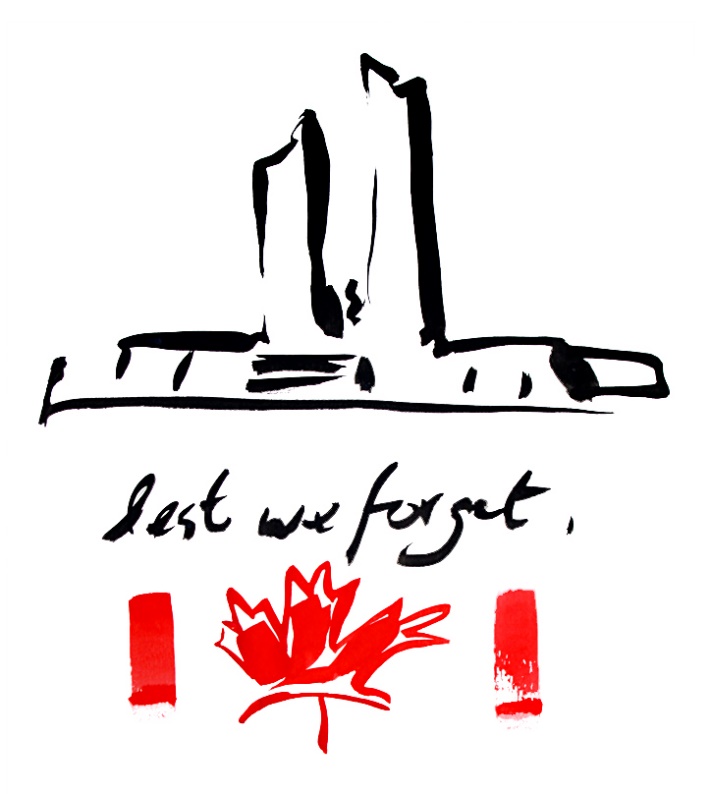 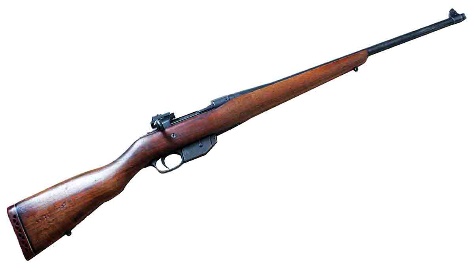 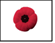 Using your phone go to www.poppystories.ca   Once there use your phone to scan your Find your assigned soldier and complete the chart below! Name and Lifespan Where did they live and/or immigrate from?  Family details Experiences:  How old when enlisted? Died? Where served? What role? You are going to briefly share about your soldier, write down in the space below your script. You are going to briefly share about your soldier, write down in the space below your script. 